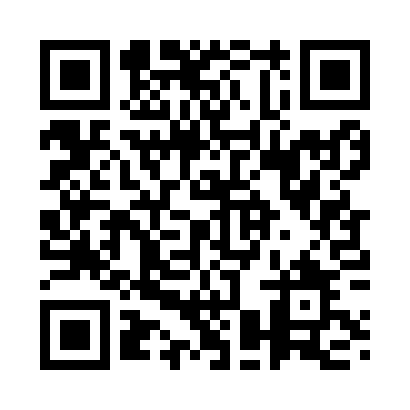 Prayer times for Red Hill, AustraliaWed 1 May 2024 - Fri 31 May 2024High Latitude Method: NonePrayer Calculation Method: Muslim World LeagueAsar Calculation Method: ShafiPrayer times provided by https://www.salahtimes.comDateDayFajrSunriseDhuhrAsrMaghribIsha1Wed4:546:1311:452:545:166:312Thu4:556:1411:452:535:166:303Fri4:556:1511:452:525:156:304Sat4:566:1511:452:525:146:295Sun4:566:1611:452:515:136:296Mon4:566:1611:452:515:136:287Tue4:576:1711:452:505:126:278Wed4:576:1711:452:505:116:279Thu4:586:1811:442:495:116:2610Fri4:586:1811:442:495:106:2611Sat4:596:1911:442:485:096:2512Sun4:596:2011:442:485:096:2513Mon5:006:2011:442:475:086:2414Tue5:006:2111:442:475:086:2415Wed5:006:2111:442:465:076:2316Thu5:016:2211:442:465:076:2317Fri5:016:2211:442:465:066:2318Sat5:026:2311:442:455:066:2219Sun5:026:2411:442:455:056:2220Mon5:036:2411:452:455:056:2221Tue5:036:2511:452:445:046:2122Wed5:046:2511:452:445:046:2123Thu5:046:2611:452:445:046:2124Fri5:046:2611:452:435:036:2025Sat5:056:2711:452:435:036:2026Sun5:056:2711:452:435:036:2027Mon5:066:2811:452:435:026:2028Tue5:066:2811:452:425:026:2029Wed5:076:2911:452:425:026:1930Thu5:076:2911:462:425:026:1931Fri5:076:3011:462:425:016:19